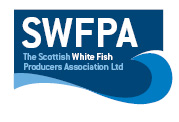 GILL NETS PositionsGill nets Position InfoFLEET:160º40,90N        60º37,55N01º37,12W       01º44,68WFLEET:560º45,40N         60º48,05N01º45,35W        01º37,20WFLETT:660º47,45N         60º44,68N01º29,33W        01º37,62WFLEET:1060º51,82N         60º48,68N01º20,32W         01º27,61W NEW POSITIONS FLEETS:7,8,9FLEET:760º52,05N         60º48,56N01º08,36W      001º16,60WFLEET 8:60º51,47N           60º48,37N01º13,90W         01º21,30WFLEET 9:60º48,45N           60º51,40N001º25,30W       001º18,30WDate24/07/2020Vessel Name & Reg NoMONTE MAZANTEU FD521Skipper NameJOSE ANGEL SAMPEDRO SAMPEDROSkipper Email Addressbuquemontemazanteu@gmail.comSkipper Mobile No0034881180050        0033640047580